       Муниципальное бюджетное дошкольное образовательное учреждение               детский сад комбинированного вида №18 «Солнышко» СОВМЕСТНЫЙ ПРОЕКТ ДЕТЕЙ, РОДИТЕЛЕЙ, ПЕДАГОГОВ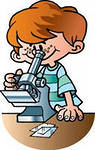         Воспитатель: Скакун Виктория Витальевнаг.Приморско-Ахтарск    2013 год
Актуальность проекта:Дошкольное детство–это начальный этап человеческой личности. Воспитание любви к природе должно идти через практическое применение знаний о ней. В дошкольном возрасте дети достигают больших успехов в освоении знаний о природе. Они узнают не только факторы, но и достаточно сложные закономерности,  лежащие в основе природных явлений.Творчество в экспериментирование обуславливает создание новых проявлений способностей ребенка. Экспериментальная работа вызывает у ребенка интерес к исследованию природы, развивает мыслительные операции, стимулирует познавательную активность и любознательность. Активизирует восприятие учебного материала по ознакомлению с природными явлениями.
Особенности проекта: по составу участников: детско - взрослый; по виду:  исследовательский;по типу: познавательно-развивающий; по сроку реализации:  долгосрочный; Участники проекта: дети средней группы;воспитатели; родители; Цель проекта.Развитие наблюдательности, умение сравнивать, анализировать, обобщать, развивать познавательный интерес у детей в процессе экспериментирования.Создание условий для формирования основного целостного мировидения ребенка дошкольного возраста средствами эксперимента.
Задачи проекта. Расширять представление детей о свойствах окружающего мира.Знакомить с различными свойствами воды, воздуха, песка, камней.Учить детей делать выводы на основе опытов.Участвовать в посильной практической деятельности.Воспитывать бережное отношение к природным ресурсам.Организация деятельности над проектом. 

1. Деятельность педагогов. подготовка методических и дидактических материалов; проведение интересных занятий, опытов, бесед; организация выставок; отражение данной тематики при создании тематического  планирования учебной программы; довести до родителей, какое важное значение имеет воспитание в дошкольниках интереса и любви к исследовательской деятельности;презентация проекта родителям .2. Деятельность детей. участие в различных опытах, беседах; заучивание стихов, загадок о воде, песке, камнях, предложенных педагогами; 3. Деятельность родителей. оказание помощи в пополнении мини-лаборатории, групповой библиотеки научными книгами; обмен опытом на тему " Экспериментальная деятельность в домашних условиях»рисование с детьми на камнях;участие в выставке « Волшебство».Интегрируемые виды деятельности: игровая деятельность (подвижные игры, дидактические игры, игры-инсценировки);  познавательно-исследовательская деятельность (игры-экспериментирования, наблюдения за объектами неживой природы); продуктивная деятельность (рисование, изготовление поделок); коммуникативная деятельность (беседы, сочинение рассказов); трудовая деятельность (труд на участке детского сада); двигательная деятельность (подвижные игры, пальчиковые игры); музыкально-художественная деятельность (слушание музыки); чтение художественной литературы (восприятие произведения с решением проблемных ситуаций).Ожидаемые положительные  результаты данной деятельности: пробуждение интереса к исследовательской познавательной деятельности; благодаря совместной деятельности родителей и педагогов группы пополнение домашней библиотеки и группового книжного уголка научными книгами (энциклопедиями) ; дети усвоят правила бережного отношения к окружающему миру.позитивные изменения в речи детей; повышение компетентности членов семьи в вопросах экологического развития ребенка.                 Этапы проекта:Подготовительный:Определение проблемы, цели и задач проекта. Изучение литературы, подбор материала для выполнения экспериментальных работ.Выявление знаний детей о предметах и явлениях в неживой природе.Основной:Сентябрь.       Нам водичка добрый друг.Сначала смотрим, наблюдаем,Затем с водичкой мы играем.И вот он истины момент –Проводим мы эксперимент.Игра с водой «Веселые капельки»Игра с водой «Тонет – не тонет».Игровая ситуация: «Разноцветные капельки» (опыт окрашивания воды гуашью и рисование пальчиками).Опыт «Будем учиться заваривать чай» (Знакомство с горячей водой).Опыт «Купание куклы Аришки» ( превращение воды из горячей в теплую).Проблемно-этическая беседа «Кому нужна вода»Ознакомление с художественной литературой «Течет река» (стих Б. Заходер).Презентация «Такая разная вода»Игра – эксперимент «Юные исследователи».Развлечение «Путешествие Маши и медведя» Октябрь.                                             Воздух вокруг.А воздух, он объект особый,Его руками не потрогать.Чтоб его увидеть глазомВ трубочки подули разом.Потом на радость детворыНадували мы шары.Всю эту так сказать работуНазвали умным словом «опыт».Игра «Надуваем мы шары» (вдыхаем и выдыхаем воздух).Игра с воздухом «А мы тебя поймаем!»Игровая ситуация «Почему шарики называют воздушными?»                       ( Познакомить с тем, что внутри человека есть воздух и обнаружить его.)Опыт-эксперимент «Чем мы дышим» (в стакан с водой дуем через соломинку, появляются пузырьки).Опыт «Может ли воздух быть сильным? ».Опыт «Воздух работает» (дать детям представление о том, что воздух может двигать предметы).Проблемно-этическая беседа «Кому нужен воздух»Игра-эксперимент «Воздух наш самый лучший друг»Презентация «Воздух вокруг»Развлечение «Невидимка-воздух»Ноябрь           Волшебный мир камней.На прогулку мы пошли,Камни разные нашли.Камни в воду мы бросалиИ в ладошках их держали.Игра-исследование «Какие камешки бывают».Игра на развитие воображения «Живые камни»Игровая ситуация «Зачем человеку нужны камни» (ознакомление с окружающим)Опыт  «Каждому камешку свой домик» (классификация камней по форме, размеру, цвету, особенностям поверхности)Опыт «Можно ли менять форму камня» (выявить свойства камня)«Разноцветные камешки и картины» (лепка).«Волшебное превращение камней» (рисование по замыслу).Чтение сказки П. Бажова «Серебряное копытце».Презентация «Горы»Выставка «Волшебство»Декабрь.                           Что мы знаем о песке?Возле речки мы гулялиИ песочек набирали.Мы песочек насыпаемИ внимательно наблюдаем.А потом его намочим,Будет интересно очень.И из мокрого песочкаСтроим домик для мышонка.Игра «Песчаный дождик» (рассматриваем свойства сухого песка) Игра «Лепим куличики» (рассматриваем свойства мокрого песка) Игровая ситуация «Песочная страна» (выявить свойства песка)Опыт «Цветной песок» (изготовление цветного песка)Опыт «Песочные часы»«Волшебные картинки» (рисование песком)Презентация «Пустыня»Строительные игры с песком. ИТОГОВЫЙ: Папка – раскладушка «Мы экспериментируем»«Домик для песка» (ящик с песком для игр и экспериментов)«Коллекция  камней»Изготовление альбомов с иллюстрациями: «Мир воды», «Мир камней», «Мир воздуха».Презентация проекта.Развлечение «ПУТЕШЕСТВИЕ МАШИ И МЕДВЕДЯ»Цель:- Развитие наблюдательности, умение сравнивать, анализировать, обобщать, развитие познавательного интереса детей в процессе экспериментирования, установление причинно-следственной зависимости, умение делать выводы.- Развитие внимания, зрительной, слуховой чувствительности.- Создание предпосылок формирования  практических и умственных действий.Задачи:- Учить наблюдать, делать выводы.- Развивать логическое мышление, речь, кругозор.- Воспитывать любознательность, любовь к природе и бережное отношение к своему здоровью.- Расширять представление детей о физических свойствах окружающего мира:- Знакомить с различными свойствами воды.Оборудование:Стаканчики, вода (холодная, горячая, теплая), молоко, камни, варенье, ложечки, салфетки.Предварительная работа:Игры с водой, чтение стихов, потешек о воде, опыты с водой.Воспитатель:                                                Слышишь, ручеек журчит?Он торопиться, спешит,К речке быстрой, серебристой,Где живут рачки и рыбы.Давайте закроем глаза и послушаем, как журчит ручей - релаксация(аудиозапись звук «Ручейка»)Воспитатель: Ребята, а как вы думаете, куда побежал ручей? (ответы детей).(Запись звонит телефон) - воспитатель берет трубку, разговаривает по телефону и объявляет детям.- Ребята, к нам сейчас придут сказочные герои Маша и Медведь, они были такие встревоженные, может у них что-то случилось?(под песню «Дружба» из м\ф Маша и Медведь входят герои).Воспитатель: Что у вас случилось? Маша:  Мишка проснулся после зимней спячки, захотел чаю попить, пошли мы с ним на речку, а воды в реке не оказалось!Вот и пошли мы с ним искать воду. Услышали, что у вас журчит ручеек, может ребята, вы нам нальете воды с вашего ручейка?Дети: Конечно нальем! У нас не простой ручеек, а волшебный.(наливается вода в банку из заранее изготовленного ручейка)Мишка наливает полную банку воды и разливает ее. Мишка: Ой, почему вода разлилась?Воспитатель: Миша, потому что вода жидкая, она может течь, ее можно перелить из одного сосуда в другой.Воспитатель: Ребята, так что же такое вода?Дети: Вода - это жидкость. Воспитатель предлагает детям, самим попробовать перелить воду, из одного стакана в другой.Мишка: А еще, что-нибудь, вы знаете про воду?Воспитатель: Вода - бесцветная. У меня на столе стоит два стакана, один с молоком, другой с водой, давайте положим по несколько камешков. Что мы видим? В воде камешки видно хорошо, а в молоке не видно вообще, потому что молоко белого цвета. Следовательно, вода не имеет цвета - она бесцветна.Воспитатель: А, еще ребята, вода может быть холодной, теплой и горячей. У меня три стаканчика, с холодной, теплой, горячей водой, вы потрогайте их руками и определите на ощупь  (тактильное ощущение), в каком стаканчике какая вода (сравнение). Просьба   соблюдать осторожность с горячей водой (безопасность)Воспитатель: Сейчас мы немножко отдохнем!ФизкультминуткаЯ прошу подняться вас – это «раз»,Повернулась голова - это «два»,Руки вбок, вперед смотри это «три».На «четыре» – поскакать.Две руки к плечам прижать - это «пять».Всем ребятам тихо сесть - это «шесть»Воспитатель: А теперь я предлагаю, напоит Машу и Медведя чаем. Сейчас мы в горячую воду добавим варенья, давайте посмотрим, что произойдет, вода изменила цвет, т.е. вода окрасилась, вывод: вода   может, меняет цвет в зависимости, что в нее добавили.Машенька: Спасибо детки вкусным чаем вы нас напоили с Мишей, а теперь нам пора идти!(герои забирают банку с волшебной водой, благодарят всех и уходят).Воспитатель: Дети, сегодня мы вспомнили, что знаем о воде.Дети: Вода - это жидкость, ее можно налить и перелить.Вода - бесцветная.Вода - может быть холодная, теплая горячая и может окрашиваться.Воспитатель: Ребята, а кому и зачем нужна вода?(ответы детей)Воспитатель: Человек с малых лет должен оберегать и любить природу, разумно использовать ее и бережно относиться к ней. Ребята, давайте мы с вами экономно будем использовать воду, закрывать кран, не загрязнять водоемы, убирать мусор на берегах рек и в лесу.Воспитатель:Чтобы падал дождик с неба,Чтоб росли колосья хлеба,Чтоб плыли корабли,Чтоб варились кисели,Чтобы не было беды-Жить нельзя нам без воды!Игра-эксперимент   «ЮНЫЕ ИССЛЕДОВАТЕЛИ»Цель: уточнить и расширить представление детей о воде.Задачи: - продолжать знакомить детей со свойствами воды; познакомить с круговоротом воды в природе; формировать умение устанавливать причинно - следственные связи между природными явлениями.- развивать умение ориентироваться в условиях цветовых обозначениях на глобусе; формировать экологическое мышление в процессе опытнической деятельности; расширять знания о воде, ее роли в жизни человека и живых организмов.- воспитывать бережное отношение к воде как основному природному ресурсу; закрепить желание правильно вести себя в природе.Оборудование: глобус, зонтики, запись «Звуки дождя», стаканчики с водой, разные ёмкости, лёд, стёклышки, горелка.   Предварительная работа: знакомство с профессией «синоптик», рассматривание глобуса, знакомство со свойствами воды, беседа « Зачем  нужна вода», заучивание стихов о воде, проведение опытов с водой,  Воспитатель: Где мои ребята? Время начинать, а их нет.Дети входят в группу с зонтами под звуки дождя.Воспитатель: Ребята, а почему вы с зонтами?Дети: Мы прячемся от дождя, на сегодня синоптики передали дождь.Воспитатель: А кто такие синоптики?Дети: Синоптики – люди, которые сообщают нам о погоде.Воспитатель: А вы знаете, что  еще синоптиков называют метеорологами.Ой! Как вы думаете, что это?       Мною можно умываться,        Я умею проливаться.        В кранах я живу всегда,         Ну, конечно, я……(вода)Ребята, посмотрите, что это у меня?Дети: Глобус.Воспитатель: А, как вы думаете, что на глобусе обозначается голубым цветом?  А белым?Дети: Вода, снег, лед.Воспитатель: Знаете, всего 1\3 всей нашей планеты занимает суша, а остальное вода.Как вы думаете, для чего нужна вода? Где мы ее используем?Дети: Вода добрый друг и помощник человека, она нужна для еды, питья, мытья тела и всех предметов.Воспитатель: А можно ли прожить без воды?Дети: Нет.Воспитатель: Почему?Дети: Животные погибнут без воды, а растения засохнут.Воспитатель: Правильно. Вода нужна всему живому, без воды не было бы жизни на земле, а вода – это основа жизни.Вы знаете, еще не все свойства воды раскрыты. Изучением свойств  ее занимаются ученые в своих лабораториях.Давайте мы с вами представим, что мы ученые, и отправимся в нашу лабораторию, чтобы узнать о некоторых свойствах воды.(звучит музыка)Воспитатель: Вот мы и в лаборатории. Пройдите к столам. Вот и вода. А какое правило мы должны помнить при работе с водой?Дети: Коль с водой имеем дело,            Рукава засучим смело.           Пролил воду, не беда,           Тряпка под рукой всегда.           Фартук – друг он нам помог            И никто здесь не промок.Воспитатель:  Мы с вами знаем о некоторых свойствах воды.  Каких,  кто вспомнит?Дети: Вода прозрачная, не имеет запаха и цвета, вода жидкая. Воспитатель:  А сегодня мы узнаем о новых свойствах воды. Вокруг нас есть предметы, которые имеют форму и сохраняют ее. А есть ли форма у воды? Чтобы ответить на этот вопрос проведем опыт: наберите воду в маленький пузырек. Какую форму имеет вода?Дети: Форму пузырька – узкую.Воспитатель: Перелейте ее в стакан. А теперь какую?Дети: Форму стакана – широкую.Воспитатель: Какую форму имеет вода?Вывод: вода имеет форму того предмета, в котором она находится.Воспитатель: Ребята, а вы знаете, что некоторые вещества растворяются в воде?На столах вы видите некоторые вещества, а так как мы сегодня ученые, давайте докажем, какие вещества в воде растворяются, а какие – нет.Вывод: в воде растворяются такие вещества, как сахар, соль, краска; дерево, железо, пластмасса в воде не растворяются.Физминутка «Кап-кап на ладошки»Воспитатель: Ребята помогите мне отгадать загадку:                          Осторожная лисица                         Подошла к ручью напиться,                         Наклонилась, а вода                         Неподвижна и тверда.Что случилась с водой?Дети: Вода замерзла и превратилась в лед.Воспитатель: А посмотрите, что у меня есть.Дети: ЛедВоспитатель: Какого он цвета?Дети: Белый, прозрачный.Воспитатель: Возьмите кусочек льда и положите его на ладонь, какой он на ощупь?Дети: Гладкий, скользкий, мокрый.Воспитатель: Что происходит со льдом?Дети: Он тает.Воспитатель: Почему?Дети: Ладошка теплая, поэтому он тает.Воспитатель: А во что он превращается?Дети: Лед превращается в воду.Воспитатель: Так, какой вывод мы можем сделать?Вывод: Лед это тоже вода, только замерзшая.Воспитатель: отгадайте: «В огне не горит, в воде не тонет»Дети: Лед.Воспитатель: Давайте проверим, действительно ли лед в воде не тоне.(дети опускают лед в воду и видят, что лед не тает)Лед не тонет, потому что он легче воды.Давайте оставим лед в воде,  а потом посмотрим, что произойдет со льдом.Воспитатель: Если капельку воды                         Хоть немного подогреть,                         Превратится капля в пар                          И захочет улететь.Сейчас мы узнаем, действительно ли капельки воды могут превратиться в пар.(нагревание воды до кипения)Что мы можем наблюдать при кипении воды?Дети: Над водой появляется пар.Воспитатель: Да мы видим пар, но вода ли это? Сейчас проверим: подставим над паром стеклышко. Что мы видим?Дети: На стекле появились капельки воды.Воспитатель: Правильно, пар превратился в капельки, а значит,  можем сделать вывод: пар это вода.Молодцы. А теперь давайте посмотрим, что  происходит со льдом, который мы оставили.Дети: Он почти растаял.Воспитатель: А во что он превратился?Дети: Лед превратился в воду.Воспитатель:  Вот мы и познакомились с новыми свойствами воды. Какими?Ответы детей.А сейчас закроем глаза и опять превратимся в детей, и я предлагаю поиграть в игру «Капельки и тучка».Игра-эксперимент «ВОЗДУХ – НАШ САМЫЙ ЛУЧШИЙ ДРУГ!»Программные задачи:- создавать условия для расширения представлений детей об окружающем мире; -  формировать представления о воздухе и его свойствах: прозрачный, легкий, без цвета и запах; - расширять представления о значимости  воздуха в жизни человека;-  развивать познавательные интересы, способности устанавливать причинно-следственные связи на основе элементарного эксперимента, делать  выводы;                                                                                                                                                                              -   продолжать развивать речь как средство общения;- поощрять попытки делиться с педагогом и детьми полученными впечатлениями.   -  учить строить высказывания-  расширять представления  о взаимосвязи  и происходящих явлений в опыте.  - пополнять и активизировать словарный запас детей: прозрачный, невидимый,  легкий, наполняется, смешивается, перемещается,  движется;    -  формировать умение составлять по образцу простые и сложные предложения; -  совершенствовать умение пользоваться прямой и косвенной речью;-  воспитывать  желание к экспериментальной и опытнической деятельностиОбразовательная область «Музыка».Продолжать развивать интерес и любовь к музыке, музыкальную отзывчивость на нее. Образовательная область «Здоровье». Предупреждать  утомляемость детей во время непосредственно-образовательной деятельности; продолжить работу по сохранению и укреплению психологического здоровья детей, создав благоприятную атмосферу в детском коллективе.                                      Материал к занятию.Для каждого ребёнка -  веер, воздушные шары, мыльные пузырьки, колпачки, «волшебные палочки», воздушные шары, маркеры; тазик с водой, бумажный кораблик. Для воспитателя-  накидка для феи, волшебная палочка, диадема. Аудиозаписи: из мультфильма «Крошка Енот» (сл.М. Пляцковского, муз. В. Шаинского), песня «Елочка» (сл.З.Александровой, муз. М. Красева), В гостях у сказки» (муз. В. Дашкевич). Мультимедийная установка - проектор и экран, слайды.Организация детей на занятии:  дети передвигаются по групповой комнате от одного экспериментального центра к другому,  чередованием разных видов детской деятельности: познавательно–речевой, двигательной, игровой, экспериментальной.Методические приемы: Наглядные: демонстрация опытов; показ слайдов.Словесные: вопросы, высказывания детей, рассказывание, беседа, выводы.Игровые: игры с воздушными шарами; мыльными пузырьками».Практические: эксперименты с воздухом, с корабликом, воздушными шарами.Ход  игры-эксперимента.1.Организационный момент.Воспитатель:  Ребята, а вы любите сказки? Я тоже очень люблю! Особенно те, в которых есть добрые волшебники и феи. Сегодня я вам хочу рассказать одну сказку. Где-то далеко-далеко за морем-океаном, в тридевятом царстве, в тридесятом государстве живет себе, поживает прекрасная  фея.  И эта фея – не простая, она добрая волшебница, которая очень любит детей и хочет с вами увидеться с вами и познакомить вас со своим другом – ВОЗДУХОМ!  А вы хотите попасть в сказку, в это царство? Хотите познакомиться с другом феи Воздухом?  Дети: Хотим.2. Создание игровой мотивацииВоспитатель:   Но чтобы попасть в это сказочное  царство, нужно очень сильно, всей душой, всем сердцем верить в чудеса!   Закройте глаза. Вместе произнесем  волшебное заклинание:  повторяйте за мной                                                                                                                         «Добрая фея, нам помоги,                                                                                                                                                                                   В царство волшебное перенеси,  В ладоши мы хлопнем Раз, два и три, Дверь нам в сказку распахни!»(Вноситься декорация книги «Сказки», воспитатель накидывает плащ и надевает диадему).Воспитатель-Фея:  Здравствуйте, Ребята! Я добрая фея! Как я рада видеть вас в сказочном царстве. Здесь происходит много удивительных чудес! И эти чудеса мы будем творить вместе с вами. Предлагаю вам побыть моими помощниками. Согласны? Сейчас я до каждого коснусь волшебной палочкой, и вы все превратитесь в волшебников. Воспитатель-Фея:  Ну вот, теперь вы мои помощники, надевайте волшебные колпачки и берите волшебные палочки (палочки для воздушных шариков, красиво оформленные), сейчас мы будем совершать настоящие  чудеса и увидим волшебные превращения.3. Основная часть: эксперименты с воздухом.Воспитатель-Фея:  Ребята, сегодня я хочу познакомить вас со своим другом – ВОЗДУХОМ.  Мы приготовили  вам много разных сюрпризов и загадок. Будьте внимательны, и тогда вы найдете, где же он, и даже сможете поиграть с ним!Воспитатель-Фея: Ребята, давайте поищем его.Дети с воспитателем ходят и ищут ВОЗДУХ.И здесь не видно Воздуха, и тут тоже не видно… Где же он?( На подносе лежат бумажные снежинки).Воспитатель-Фея:  Посмотрите, какие здесь красивые снежинки! Может за ними спрятался воздух? Мы с вами волшебники, у нас есть волшебные палочки, давайте подуем в них, и снежинки оживут! (Дуют, бумажные снежинки улетают.)Воспитатель-Фея:  Ребята, нет под снежинками воздуха? А что заставило снежинки полететь? Как вы думаете? Дети: Мы на них подули.Воспитатель-Фея:  Правильно, мы подули на них! Давайте сделаем глубокий вдох, и затем выдох. Что мы сейчас сделали? Дети: мы вдохнули и выдохнули  воздух.Воспитатель-Фея:  Так, где же он, ребята? (Предположения детей) Воздух везде! Мы дышим им на улице, дома, в садике. Воздух везде вокруг нас и внутри нас. Мы вдыхаем его внутрь себя, когда делаем вдох и выдыхаем, когда делаем выдох. Мы дышим воздухом, и не только мы, но и все живые существа – всем нужен воздух, чтобы дышать.Воспитатель-Фея:   Ребята, но почему же мы его не видим, если он везде, как вы думаете? Дети: Он прозрачный, через него все видно… Воспитатель-Фея:   Так значит, какого  цвета воздух? ( бесцветный)Воспитатель-Фея:   А если вдохнуть воздух ртом, мы узнаем, какой у него вкус? (Высказывания детей). Воспитатель-Фея:   У чистого воздуха нет вкуса.  Вдохните воздух носом….Какой у него запах? (у него нет запаха…) Дыхательная гимнастика:Повторяйте за мной:Любопытная ВарвараСмотрит влево, смотрит вправо. Чем же пахнет – не понять, Нужно носиком вдыхать. Выдох-вдох, выдох- вдох. Чудо-воздух – ох-ох-ох! Очень весело играем –Нюхать воздух начинаем. Чем же пахнет? Не понять –Нужно носиком вдыхать. Выдох-вдох, выдох- вдох. Чудо-воздух – ох-ох-ох!Воспитатель-Фея:  Да, ребята,  чистый воздух не имеет ни цвета, ни вкуса, ни запаха, но даже если мы его не видим, он существует везде и даже внутри нас. Опыт с веерами.Воспитатель-Фея:   Ребята, вы не расстраивайтесь, хоть мы и не видим воздуха, мы можем его почувствовать.  Хотите почувствовать воздух? Для этого давайте возьмем вот эти волшебные веера. Помашите себе на лицо. Что вы чувствуете? Дети: Мы чувствуем ветер.Воспитатель-Фея:  А что такое ветер? (Высказывания детей)Воспитатель-Фея:  Правильно – это движение воздуха. А можно ли увидеть ветер? (Предположения детей). Воспитатель-Фея:  - Правильно, ветер невидим, мы можем увидеть только, как он передвигает предметы, гонит по небу облака, поднимает мусор, песок на дороге, когда от ветра крутится вертушка. И у нас посмотрите, есть вертушка. Ребята, а можем мы совершить волшебство и заставить вертушку крутиться? Давайте сделаем ветер, подуем в наши волшебные палочки и она оживет. Опыт с вертушкой. Дуют через трубочку на вертушку и она начинает вертеться.Воспитатель-Фея:  Вот такой, ребята, ветер – волшебник, как и мы с вами. Он может раскачивать деревья, крутить вертушку и даже заставлять плыть корабли! Как он заставляет плыть корабли? Воспитатель-Фея:  Посмотрите, какой у нас кораблик. Ребята, а почему кораблик не плывет? (Ответы детей)  Мы же волшебники, давайте подуем в наши волшебные палочки и он поплывёт.Воспитатель предлагает сделать легкий ветерок, подуть на кораблик, чтобы он поплыл по морю. (Дети по очереди дуют в трубочки на кораблик). Воспитатель-Фея:  Ребята,  когда мы выдували воздух, он был похож на что? Правильно, на ветер. Ветер – это движение воздуха.Воздух обещал поиграть с нами…Хотите поиграть с воздухом? Он приготовил нам забавные игры.Опыт с мыльными пузырями. Давайте пройдем и сядем за столы. Посмотрите, что стоит на столах? Здесь стоят стаканчики с чем? Правильно с водой.  Давайте опустим один конец наших волшебных палочек в воду и подуем в них…дети, что произошло? Что мы увидели? Пузыри воздуха… А как он там оказался? Мы выдохнули его. А теперь давайте добавим в стаканчики мыло и еще раз подуем, чтобы еще увидеть воздух. Рядом стоят маленькие стаканчики с жидким мылом. Добавьте его в стаканы с водой.  (Дети надувают мыльную шапку.)Воспитатель-Фея:  Ребята, как мы смогли надуть такие пузыри?Дети: Мы надули их через волшебную палочку воздухом.Воспитатель-Фея:  Правильно, мы надули их с помощью воздуха, который мы выдыхали.Игра «Кто надует самый большой пузырь» (в ту же трубочку).Воспитатель-Фея:  Ребята, а теперь мы совершим следующее волшебство. Мы своими волшебными палочками мыльную воду превратим в красивые цветные пузыри. Посмотрите, как я делаю… Кто  самый лучший волшебник, кто надует самый большой пузырь? (Дети под веселую музыку надувают мыльные шары, любуются ими)Воспитатель-Фея:  Какие пузыри? Легкие, воздушные…потому что внутри них что? Значит воздух какой? Легкий! А что еще мы сможем надуть с помощью воздуха? Правильно, воздушные шарики.(Эксперименты с воздушным шаром). Воспитатель-Фея: Посмотрите, ребята - это шарики!  Возьмите их в руки. Что внутри шариков?  Шарики пустые и очень маленькие и грустные! Ребята, но мы, же с вами волшебники! Давайте совершим еще одно волшебство.  Дети надувают шарики. А теперь, чтобы наши шарики стали еще веселее, давайте разрисуем  наши шарики. Разрисовка шариков.(Дети под музыку разрисовывают воздушные  шарики.)Воспитатель-Фея:  Ну, вот… Шарики были маленькие, а теперь большие, красивые. Что теперь внутри них? Воздух! А почему его не видно? Потому, что он прозрачный! Давайте встанем и будем играть с нашими шариками, подбрасывайте их вверх и снова ловите.  Какие шарики? Легкие, воздушные. А почему они такие стали? Потому, что внутри них теперь воздух, а он легкий.4.Заключительная частьРебята, ну что,   понравилось вам играть с воздухом? И мне тоже очень понравилось играть с ним и с вами, вы хорошие помощники и настоящие волшебники! Теперь вы знаете, что мой лучший друг – воздух, и ваш друг тоже. Он друг всех людей и всего живого на земле. Посмотрите на волшебный экран.Показ авторской презентации педагога  «Воздух». (Вывод: воздух не имеет цвета, запаха и вкуса, воздух  повсюду, он вокруг людей и внутри нас,  мы его вдыхаем и выдыхаем, что без него не может существовать ничто живое на земле).Сюрпризный моментЯ очень рада, что вы познакомились с моим другом воздухом. И хочу вам подарить частичку воздуха. Откройте волшебную шкатулку (там наконечники для шариков), наденьте эти наконечники на свои волшебные палочки и у вас получатся волшебные шары. Они останутся вам в подарок от нашего лучшего друга – воздуха.(Шарики  надеваются на палочку и остаются в подарок детям).Воспитатель-Фея:  Ну а теперь, ребята, вам пора возвращаться в садик. Закроем глаза.Заклинание:  (с закрытыми глазами)Раз, два, три,Фея, в садик нас верни!(Открывают глаза, воспитатель уже снял накидку) .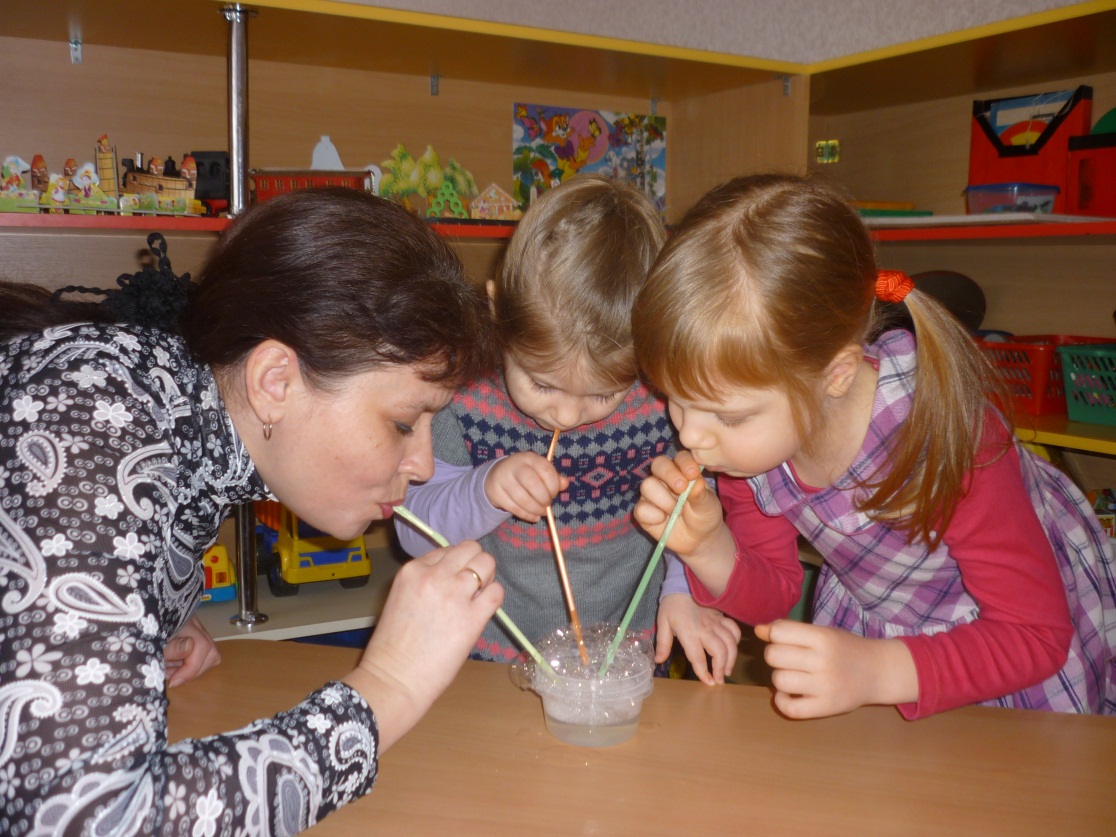 « Где спрятался воздух?»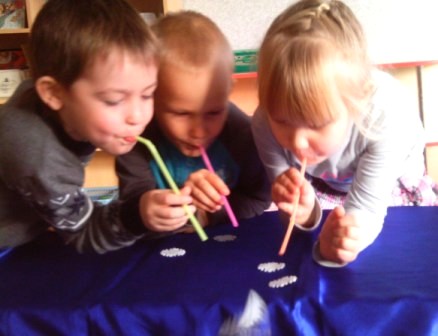 «Волшебный ветерок»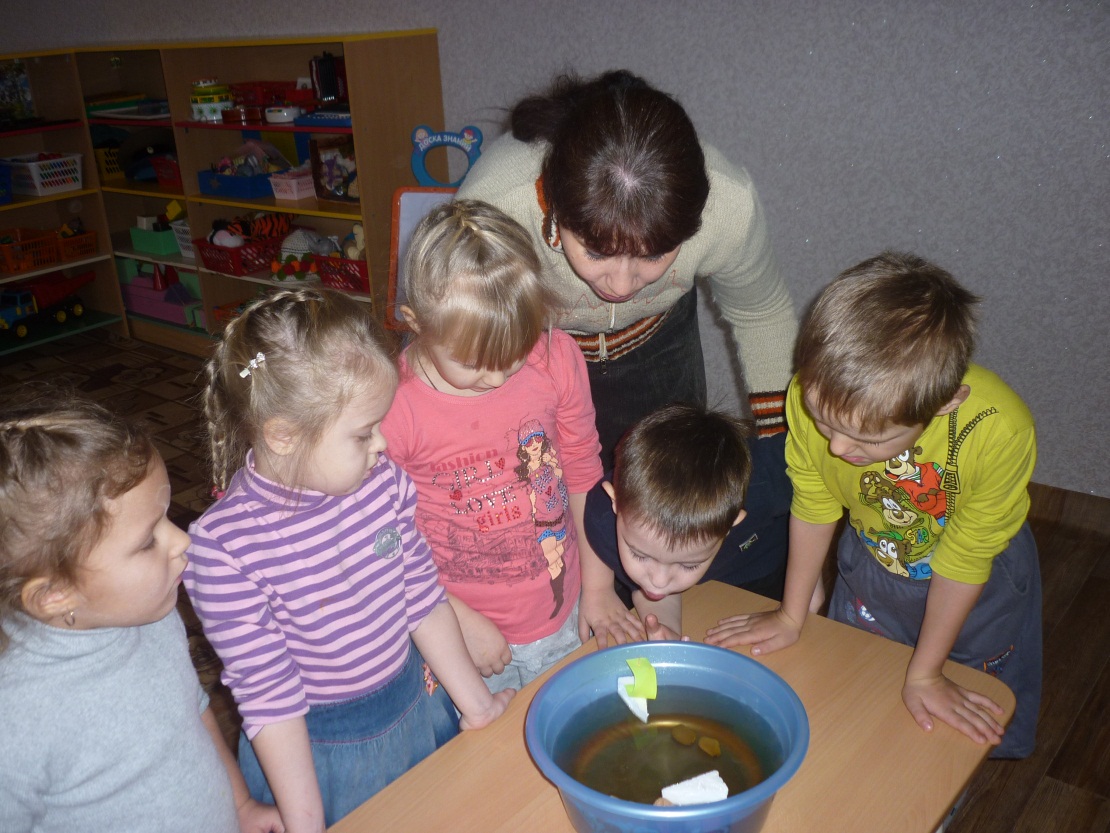 «Плавает или тонет?» 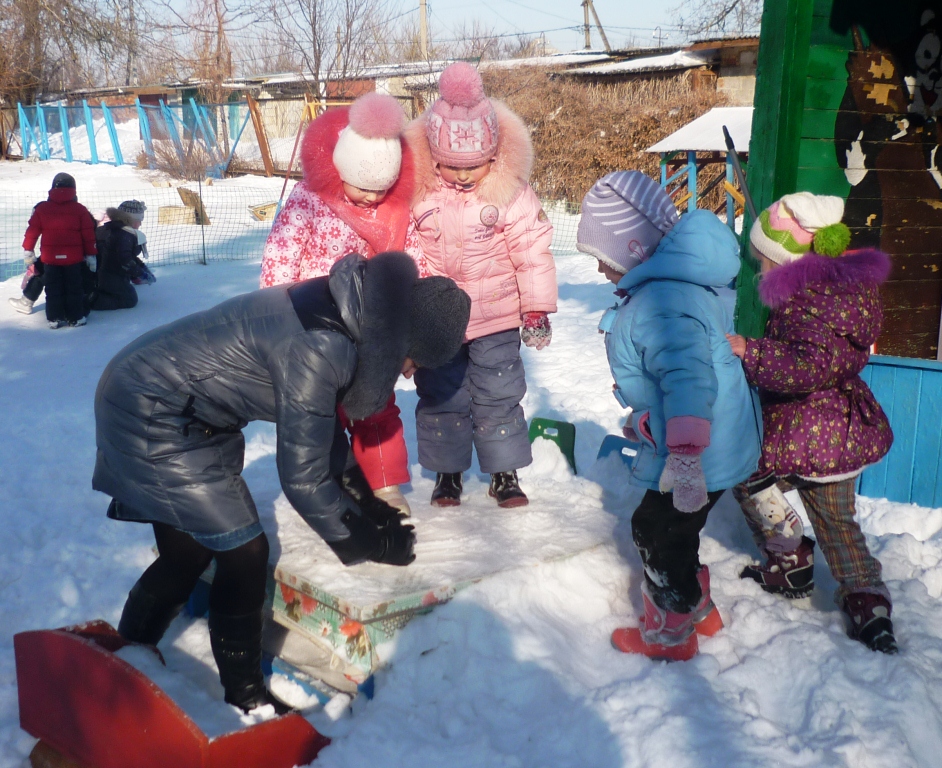 «Свойства воды»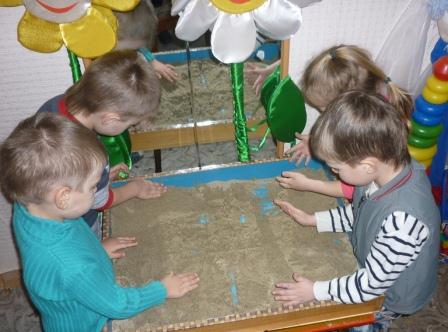 «Строительные игры»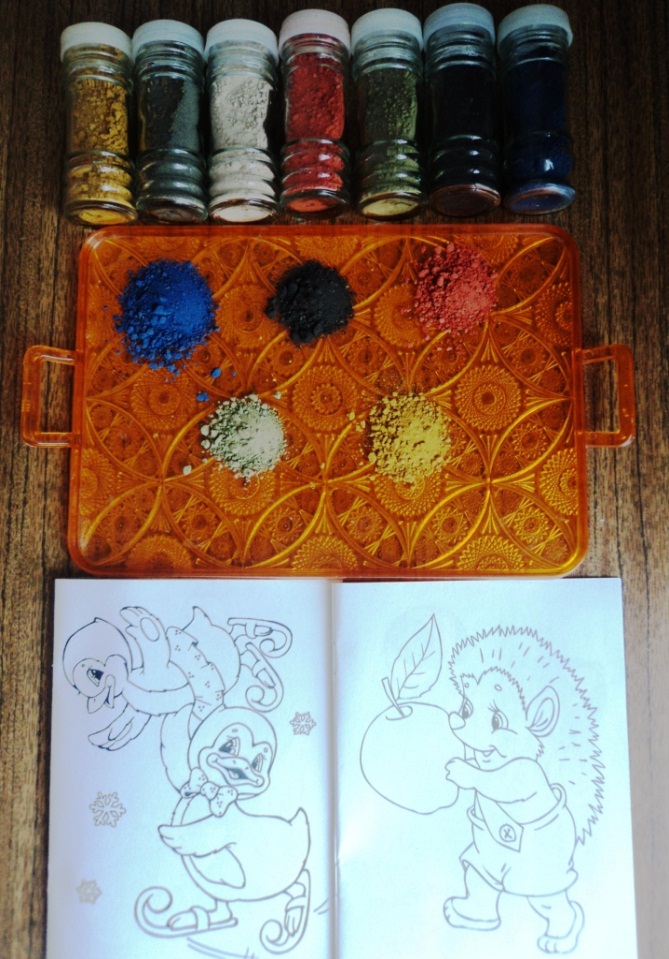 «Волшебный песок»